ISTITUTO COMPRENSIVO “FALCONE e BORSELLINO”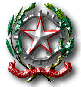 Ascoli Piceno - Appignano del Tronto - Castorano - Colli del Tronto – OffidaScuola dell’infanzia, primaria e secondaria di primo grado – tel. 0736/813826 fax 0736/814398Codice Fiscale 92033390441   url: http://icfalconeeborsellino.gov.itE. Mail apic82100r@istruzione.it - E Mail p.e.c.: apic82100r@pec.istruzione.it
63100 Ascoli Piceno - Via Monte Catria n. 34PERCORSO DIDATTICO PERSONALIZZATO per gli alunni con svantaggio linguistico - culturaleANNO SCOLASTICO 20…/20…Plesso …………………………………………………………………………………………………………………Coordinatore di classe: ___________________________________________________________INDIVIDUAZIONE DELLA SITUAZIONE DI BISOGNO EDUCATIVO SPECIALE    DA PARTE DI:   SERVIZIO SANITARIO /SERVIZI SOCIALI                  Si allega eventuale documentazione del_______________________________________________CONSIGLIO DI CLASSE                                          Verbale n. _________________________________del  _______________________________________SEGNALAZIONE DA PARTE DELLA FAMIGLIAProt. del_________________________________________________________________________DATI RELATIVI ALL’ALUNNO: INFORMAZIONI GENERALI  Cognome e Nome Allievo/a:________________________________________________________Luogo di nascita: ________________________________________Data ______/ _____/ ______Classe: ________Lingua/e d’origine: __________Anno di arrivo in Italia:Tipologia/Composizione del nucleo familiare:PERCORSO SCOLASTICO IN ITALIAScuola dell'infanzia: non / frequentata: ____________________________________per anni  _________Scuola primaria frequentata: ___________________________________ per anni ____ Ripetenze ________Scuola secondaria ___________________________________________  per anni ____ Ripetenze ________Corsi di Alfabetizzazione: __________________________________________________________________TIPOLOGIA DEL BISOGNO EDUCATIVO SPECIALEAlunno NAI (si intendono gli alunni stranieri inseriti per la prima volta nel nostro sistema scolastico nell’anno scolastico in corso e/o in quello precedente)CARATTERISTICHE COMPORTAMENTALI DELL’ALLIEVOOSSERVAZIONI SUL PROCESSO DI APPRENDIMENTOHa difficoltà nella:VALUTAZIONE DELLE COMPETENZE LINGUISTICHE IN INGRESSO: _segnare con una x_N.B.: la mancata compilazione indica l’assenza assoluta di competenze.INFORMAZIONI GENERALI FORNITE DALLA FAMIGLIA / ENTI AFFIDATARI         (ad esempio percorso scolastico pregresso, ripetente, interessi,….) _______________________________________________________________________________________________________________________________________________________________________________________________________________________________________________________________________________________________________________________________________________________________________________________INFORMAZIONI GENERALI FORNITE DALL’ALUNNO/STUDENTE        (Interessi, difficoltà, attività in cui si sente capace, punti di forza, aspettative,  richieste, ecc.)_______________________________________________________________________________________________________________________________________________________________________________________________________________________________________________________________________________________________________________________________________________________________________________________SITUAZIONE DI PARTENZA:Facendo riferimento a:Test d’ingressoIncontri con il mediatore culturaleOsservazioni sistematiche Prime verificheColloqui con la famigliaRisulta la seguente situazione di partenza:L’alunno/a dimostra specifiche capacità e potenzialità nei seguenti ambiti disciplinari:Linguistico – espressivoLogico – matematicoArtistico – espressivoMusicaleMotorio Tecnologico e scientificoStorico – geografico………………………………………….L’alunno/a dimostra difficoltà nei seguenti ambiti disciplinari:Linguistico – espressivoLogico – matematicoArtistico – espressivoMusicaleMotorio Tecnologico e scientificoStorico – geografico………………………………………….Dovuta a….Totale mancanza di conoscenza della disciplinaLacune pregresseScarsa scolarizzazioneMancanza di conoscenza della lingua italiana Difficoltà nella “lingua dello studio”………………………………………………………………………………………………………………………………………………………….Il Consiglio di classe e/ team docente, tenuto conto delle difficoltà derivanti dallo svantaggio linguistico, che non consente all’alunno/a di conseguire le abilità e le conoscenze di studio necessarie per il successo formativo nell’apprendimento, propone un intervento personalizzato nei contenuti e nei tempi,solo in alcune materie (indicare quali) ..................................................................................................................................................................................................................................................................................................in tutte le materieAltro Dispensa dallo studio seconda lingua...................................................................................................Il presente PDP ha carattere transitorio:Quadrimestrale …………………………………………. Annuale ………………………………………….Inoltre, in sintonia con la normativa sui B.E.S. e sulla base di considerazioni di carattere psicopedagogico, il Consiglio di classe propone di adottare strumenti compensativi e misure dispensative di carattere transitorio, allo scopo di permettergli di raggiungere le competenze base prefissate nelle singole discipline.CRITERI PER L’ADATTAMENTO DEI PROGRAMMI (CONTENUTI DISCIPLINARI) Gli obiettivi e i contenuti vengono individuati in base al livello di conoscenza della Lingua italiana dimostrata dallo studente (barrare la voce che interessa):Completamente differenziati (situazione di partenza distante dal resto della classe) Ridotti: i contenuti della programmazione di classe vengono quantitativamente proposti in forma ridotta e qualitativamente adattati alla competenza linguistica in modo da proporre un percorso realisticamente sostenibile Gli stessi programmati per la classe ma ogni docente, nell’ambito della propria disciplina, dovrà selezionare i contenuti individuando i nuclei tematici fondamentali per permettere il raggiungimento degli obiettivi minimi disciplinari indicatiINTERVENTI INTEGRATIVI DI SUPPORTO PREVISTIAttività individualizzate e/o di piccolo gruppo con:L’insegnante curriculareL’insegnante di sostegno (se presente nella classe)Corso di italiano L2 in orario scolastico/extrascolasticoIntervento di mediatore linguisticoRecupero disciplinareStrutture pomeridiane esterne alla scuola…………………………………………………………………………………………………………………………………………………………………….PATTO EDUCATIVOSI CONCORDA CON LA FAMIGLIA E LO STUDENTE:Nelle attività di studio l’allievo: E’ seguito da un tutor nelle seguenti discipline:______________________________________________________________________________________________________________________________ricorre all’aiuto di  compagniutilizza strumenti compensativiAltro…………………………………………………………………………………………………………………………………………………………………………………………………………………………………………………………………………………………………………………………       Strumenti da utilizzare  nel lavoro a scuolastrumenti informatici (pc, videoscrittura con correttore ortografico,…)tecnologia di sintesi vocaleappunti scritti al pcregistrazioni digitalimateriali multimediali (video, simulazioni…)testi semplificati e/o ridottifotocopieschemi e mappeAltro…………………………………………………………………………………………………………………………………………………………………………………………………………………………………………………………………………………………………………………………………       Strumenti da utilizzare  nel lavoro a casa strumenti informatici (pc, videoscrittura con correttore ortografico,…)tecnologia di sintesi vocaleappunti scritti al pcregistrazioni digitalimateriali multimediali (video, simulazioni…)testi semplificati e/o ridottifotocopieschemi e mappeAltro…………………………………………………………………………………………………………………………………………………………………………………………………………………………………………………………………………………………………………………………………       Attività  scolastiche individualizzate programmate attività di recuperoattività di consolidamento e/o di potenziamentoattività di laboratorioattività di classi aperte (per piccoli gruppi)attività curriculari all’esterno dell’ambiente scolasticoattività di carattere culturale, formativo, socializzanteAltro…………………………………………………………………………………………………………………………………………………………………………………………………………………………………………………………………………………………………………………………………       INTERVENTI EDUCATIVI E DIDATTICIStrategie di personalizzazione/individualizzazioneTAB. MISURE DISPENSATIVE, STRUMENTI COMPENSATIVI, STRATEGIE DIDATTICHEALTRO TIPO DI INTERVENTO (per esempio su area emotiva, comportamentale, relazionale,ecc…)__________________________________________________________________________________________________________________________________________________________________________________________________________________________________________________________________________________________________________________________________________________________________________________________________________________________________________________________________________________________________________________________________________________________________________________________________________________________________________________________________________________________________________________________________________________________________________________________________________________________________________________________________________________________________________________________________________________________________________________________________________________________________________________________________________________________________________________________________________MODALITA’ DI SVOLGIMENTO DELLE PROVE DI VERIFICA SCRITTE/GRAFICHE.MODALITA’ DI SVOLGIMENTO DELLE PROVE DI VERIFICA ORALIMODALITA’ DI SVOLGIMENTO DELLE PROVE DI VERIFICA PRATICHECRITERI DI CORREZIONE E DI  VALUTAZIONE ADOTTATILe parti coinvolte si impegnano a rispettare quanto condiviso e concordato, nel presente PDP, per il successo formativo dell'alunno.FIRMA DEI DOCENTI__________________, lì ___________FIRMA DEI GENITORI per accettazione e assunzione degli impegni__________________________________________________________________________________Quadro riassuntivo degli strumenti compensativi e delle misure dispensative – strategie -  parametri e criteri per la verifica/valutazioneALLEGATO  Quadro comune europeo di riferimento per la conoscenza delle lingueIl Quadro comune di riferimento europeo distingue tre ampie fasce di competenza ("Base", "Autonomia" e "Padronanza"), ripartite a loro volta in due livelli ciascuna per un totale di sei livelli complessivi, e descrive ciò che un individuo è in grado di fare in dettaglio a ciascun livello nei diversi ambiti di competenza: comprensione scritta (comprensione di elaborati scritti), comprensione orale (comprensione della lingua parlata), produzione scritta e produzione orale (abilità nella comunicazione scritta e orale).A - BaseA1 -Livello baseSi comprendono e si usano espressioni di uso quotidiano e frasi basilari tese a soddisfare bisogni di tipo concreto. Si sa presentare sé stessi e gli altri e si è in grado di fare domande e rispondere su particolari personali come dove si abita, le persone che si conoscono e le cose che si possiedono. Si interagisce in modo semplice, purché l’altra persona parli lentamente e chiaramente e sia disposta a collaborare.A2 -Livello elementareComunica in attività semplici e di abitudine che richiedono un semplice scambio di informazioni su argomenti familiari e comuni. Sa descrivere in termini semplici aspetti della sua vita, dell’ambiente circostante; sa esprimere bisogni immediati.B - AutonomiaB1 -Livello intermedio o "di soglia"Comprende i punti chiave di argomenti familiari che riguardano la scuola, il tempo libero ecc. Sa muoversi con disinvoltura in situazioni che possono verificarsi mentre viaggia nel Paese di cui parla la lingua. È in grado di produrre un testo semplice relativo ad argomenti che siano familiari o di interesse personale. È in grado di esprimere esperienze ed avvenimenti, sogni, speranze e ambizioni e di spiegare brevemente le ragioni delle sue opinioni e dei suoi progetti.B2 -Livello intermedio superioreComprende le idee principali di testi complessi su argomenti sia concreti che astratti, comprende le discussioni tecniche sul proprio campo di specializzazione. È in grado di interagire con una certa scioltezza e spontaneità che rendono possibile un'interazione naturale con i parlanti nativi senza sforzo per l'interlocutore. Sa produrre un testo chiaro e dettagliato su un'ampia gamma di argomenti e spiegare un punto di vista su un argomento fornendo i pro e i contro delle varie opzioni.C - PadronanzaC1 -Livello avanzato o "di efficienza autonoma"Comprende un'ampia gamma di testi complessi e lunghi e ne sa riconoscere il significato implicito. Si esprime con scioltezza e naturalezza. Usa la lingua in modo flessibile ed efficace per scopi sociali, professionali ed accademici. Riesce a produrre testi chiari, ben costruiti, dettagliati su argomenti complessi, mostrando un sicuro controllo della struttura testuale, dei connettori e degli elementi di coesione.C2 -Livello di padronanza della lingua in situazioni complesseComprende con facilità praticamente tutto ciò che sente e legge. Sa riassumere informazioni provenienti da diverse fonti sia parlate che scritte, ristrutturando gli argomenti in una presentazione coerente. Sa esprimersi spontaneamente, in modo molto scorrevole e preciso, individuando le più sottili sfumature di significato in situazioni complesse.I descrittori ripossono trovare impiego in ogni lingua parlata in Europa e sono tradotti in ogni lingua.Scuola Primaria Secondaria I grado   FASE OSSERVATIVASISISINOIN PARTEIN PARTEIN PARTEOSSERVAZIONICollaborazione con i pariCollaborazione con gli adultiMotivazione allo studioDisponibilità alle attivitàDisponibilità alle attivitàRispetto delle regoleRispetto delle regoleAutonomia personaleAutonomia personaleOrganizzazione nel lavoro scolasticoOrganizzazione nel lavoro scolasticoEsecuzione del lavoro domesticoEsecuzione del lavoro domesticoFrequenza regolareFrequenza regolareSINOIN PARTEMemorizzazioneRielaborazioneConcentrazioneAttenzioneLogicaAcquisizione di automatismiCompetenza Livello secondo il Quadro di Riferimento Europeo delle Lingue QCER (in ALLEGATO)Livello secondo il Quadro di Riferimento Europeo delle Lingue QCER (in ALLEGATO)Livello secondo il Quadro di Riferimento Europeo delle Lingue QCER (in ALLEGATO)Livello secondo il Quadro di Riferimento Europeo delle Lingue QCER (in ALLEGATO)Livello secondo il Quadro di Riferimento Europeo delle Lingue QCER (in ALLEGATO)Livello secondo il Quadro di Riferimento Europeo delle Lingue QCER (in ALLEGATO)Competenza A 1A 2B 1B 2C 1C 2Comprensione oraleComprensione scrittaInterazione oraleProduzione  oraleProduzione scrittacon cadenza:quotidiana  bisettimanalesettimanalequindicinaleDISCIPLINA o AMBITO DISCIPLINAREMISURE DISPENSATIVESTRUMENTI COMPENSATIVISTRATEGIE DIDATTICHEINCLUSIVEOBIETTIVI DISCIPLINARI PERSONALIZZATIse necessari(conoscenze/competenze)MATERIA………………………….MATERIA……………………….……MATERIA……………………..……DISCIPLINA o AMBITO DISCIPLINAREMISURE DISPENSATIVESTRUMENTI COMPENSATIVISTRATEGIE DIDATTICHEINCLUSIVEOBIETTIVI DISCIPLINARI PERSONALIZZATIse necessari(conoscenze/competenze)MATERIA………………….……….MATERIA…………………..………MATERIA…………………………DISCIPLINA o AMBITO DISCIPLINAREMISURE DISPENSATIVESTRUMENTI COMPENSATIVISTRATEGIE DIDATTICHEINCLUSIVEOBIETTIVI DISCIPLINARI PERSONALIZZATIse necessari(conoscenze/competenze)MATERIA…………….…………….MATERIA……………………………MATERIA………………………….…………………………………………………………………………………………………………………………………………………………………………………………………………………………………………………………………………………………………………………………………………………………………………………………………………………………………………………………………………………………………………………………………………………………………………………………………………………………………………………………………………………………………………………………………………………………………………………………………………..…………………………………………………………………………………………………………………………………………………………………………………………………………………………………………………………………………………………………………………………………………………………………………………………………………………………………………………………………………………………………………………………..................................................................................................................................................................................................................................................................................................................................................................................................................................................................................................................................................................................................................................................................................................................................................................................................................................................................................................................................................................................................................……………………………………………………………………………………………………………………………………………………………………………………………………………………………………………………………………………………………………………………………………………………………………………………………………………………………………………………………………………………………………………………………………………………………………………………………………………………………………………………………….Altro…………………………………………………………………………………………………………………………………………………………………………………………………………………………………………………………………………………………………………………………COGNOME E NOMEDISCIPLINAFIRMAMISURE DISPENSATIVEE INTERVENTI DI INDIVIDUALIZZAZIONEMISURE DISPENSATIVEE INTERVENTI DI INDIVIDUALIZZAZIONED1Dispensa dalla lettura ad alta voce D2Dispensa dall’uso dei quattro caratteri di scrittura (scuola primaria)D3Dispensa dall’uso del corsivo e dello stampato minuscolo (scuola primaria)D4Dispensa dalla scrittura sotto dettatura D5Dispensa dal ricopiare  dalla lavagna D6Dispensa dallo studio mnemonico delle tabelline, dei verbi, delle poesie D7Riduzione delle consegne senza modificare gli obiettiviD8Dispensa da un eccessivo carico di compiti con riadattamento e riduzione delle pagine da studiare, senza modificare gli obiettiviD9Dispensa dalla sovrapposizione di compiti e interrogazioni di più  materieD10Dispensa parziale dallo studio della lingua straniera in forma scrittaD11Concordare  modalità e i tempi delle verifiche scritte con possibilità di utilizzare supporti multimedialiD12Conocrdare tempi e  modalità delle interrogazioniD13Nelle verifiche, riduzione e adattamento del numero degli esercizi senza modificare gli obiettiviD14Nelle verifiche scritte, utilizzo di domande a risposta multipla e riduzione al minimo delle domande a risposte aperteD15Parziale sostituzione o completamento delle verifiche scritte con prove orali consentendo l’uso di schemi riadattati e/o mappe durante l’interrogazioneD16Valutazione dei procedimenti e non dei calcoli nella risoluzione dei problemiD17Valutazione del contenuto e non degli errori ortograficiD18Altro………………………………………………………………………………………………………...STRUMENTI COMPENSATIVI STRUMENTI COMPENSATIVI C1Utilizzo di computer , tablet, scannerC2Utilizzo di programmi di video-scrittura con correttore ortografico (possibilmente vocale)  e con tecnologie di sintesi vocale (anche per le lingue straniere)C3Utilizzo di risorse audio (file audio digitali, audiolibri…). C4Utilizzo del registratore C5Utilizzo di ausili  per il calcolo (tavola pitagorica, linee dei numeri…) ed eventualmente della  calcolatrice con foglio di calcolo C6Utilizzo di schemi, tabelle, mappe e diagrammi di flusso come supporto durante compiti e verifiche scritteC7Utilizzo di   formulari e di schemi e/o mappe delle varie discipline scientifiche come supporto durante compiti e verifiche scritteC8Utilizzo di mappe e schemi durante le interrogazioni, eventualmente anche su supporto digitalizzato (presentazioni multimediali), per facilitare il recupero delle informazioni C9Utilizzo di dizionari digitali (cd rom, risorse on line)C10Utilizzo di software didattici e compensativi (free e/o commerciali) C11Altro……………………………………………………………………………………………………….STRATEGIE UTILIZZATESTRATEGIE UTILIZZATES1Apprendimento collaborativo e lavori di gruppoS2Tutoraggio tra pariS3Facilitazioni sui contenuti con uso di schemi, sintesi, immagini, ecc.S4Uso di mappeS5Uso di strategie e canali multimedialiS6Indicazioni sul metodo di studio (sottolineare parole chiave, note a margine, ecc…)S7Sintesi di spiegazione fatta al termine della lezioneS8Prima di iniziare la nuova lezione spendere qualche minuto a rivedere la lezione precedente, effettuando i dovuti collegamentiS9Interrogazione programmataS10 Didattica laboratorialeS11Consegna anticipata del testo in vista di un’esercitazioneS12Consegna anticipata di schemi grafici relativi all’argomento che si andrà a sviluppareS13Dividere gli obiettivi di un compito  in sotto obiettiviS14Interrogare riducendo o frammentando la quantità di contenuto S15Rinforzo continuo per aumentare il livello di autostima dell’alunnoS16Altro…………………………………………………………………………………………………………